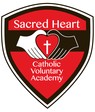 Year 4 English scheme of Learning- Advent Term 2022-2023 As a school, we plan in Review / Revise / Revisit/ Pre-learn so that children get the chance to consolidate previous learning and or pre-learn ideas which will be covered in the next topics. This means that teachers can be sure that knowledge and skills are solid before they re-visit topics in subsequent learning. Reading Comprehension will be taught both within the Scheme of learning (linked to the Unit of Work) and as discrete reading lessons, focussing on aspects of the National Curriculum for reading (see Curriculum Overview) Year 4 English scheme of Learning- Lent Term Year 4 English scheme of Learning- Pentecost Term Week 1 Week 2 	      Week 3       Week 4     Week 5Week 6        Week 7          Wanted – Space Explorer Fiction Unit                  ‘Christophe’s Story’ Other Cultures 	Week 8              Week 9         Week 10      Week 11             Week 12         Week 13                     Week 14                      Week 15           	Week 8              Week 9         Week 10      Week 11             Week 12         Week 13                     Week 14                      Week 15           	Week 8              Week 9         Week 10      Week 11             Week 12         Week 13                     Week 14                      Week 15           	Week 8              Week 9         Week 10      Week 11             Week 12         Week 13                     Week 14                      Week 15           	Week 8              Week 9         Week 10      Week 11             Week 12         Week 13                     Week 14                      Week 15           Fiction Unit               ‘Christophe’s Story’ Other Cultures Live Unit 4.1‘Sound Spooky’               Poetry Unit 4.1                       ‘Creating Images’ Assessment week Christmas Around the World Week 16        Week 17            Week 18         Week 19                            Week 20                              Week 21    Week  22Week 16        Week 17            Week 18         Week 19                            Week 20                              Week 21    Week  22Week 16        Week 17            Week 18         Week 19                            Week 20                              Week 21    Week  22Non- Fiction Unit 4.2  ‘The World’s Weirdest Sports’’ Word Detectives Fiction Unit 4.2 ‘The Spiderwick Chronicles’ Week 23                       Week 24                                       Week 25                  Week 26                                               Week 27            Week 23                       Week 24                                       Week 25                  Week 26                                               Week 27            Week 23                       Week 24                                       Week 25                  Week 26                                               Week 27            Fiction Unit 4.2 ‘The Spiderwick Chronicles’  Poetry Unit 4.2 Exploring Poetic Form’         Assessment     Week      Week 28         Week 29                Week 30	       Week 31                                                                    Week 32            Week 33Week 28         Week 29                Week 30	       Week 31                                                                    Week 32            Week 33Week 28         Week 29                Week 30	       Week 31                                                                    Week 32            Week 33Week 28         Week 29                Week 30	       Week 31                                                                    Week 32            Week 33Non-Fiction Unit 4.3 ‘The Shang Dynasty of Ancient China’’ Fiction Unit 4.3 ‘The Iron Man’ Week 34       Week 35 	                             Week 36            Week 36 Week 37            Week 38                              Week 39 Week 37            Week 38                              Week 39 Week 37            Week 38                              Week 39Fiction Unit 4.3 ‘The Iron Man’Fiction Unit 4.3 ‘The Iron Man’Poetry Unit 4.3 ‘Poems about animals and the Outdoors’ Poetry Unit 4.3 ‘Poems about animals and the Outdoors’ Poetry Unit 4.3 ‘Poems about animals and the Outdoors’ Assessment Week Poetry Unit 4.3 ‘Poems about animals and the Outdoors’ 